Самарский государственный экономический университет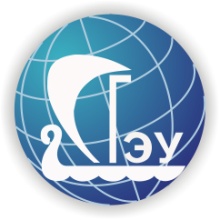 Центр делового образованияУважаемые коллеги!Приглашаем Вас на курсы повышения квалификации: Курсы ведет сертифицированный тренер, коуч Александр Игоревич Беленький  (https://vk.com/ai_belenkiy; https://vk.com/aleksandr_belenkiy  )"Лидерство: успехи и способы создания возможностей"в объеме 16 академических часов.Занятия проходят в вечернее время  (понедельник, среда 17:00 - 20:00) на базе Самарского государственного экономического университета. Стоимость обучения 5 000 рублей."Синергетическая концепция управления: самоорганизация в бизнесе"в объеме 32 академических часов.Занятия проходят в вечернее время  (понедельник, среда 17:00 - 20:00) и по субботам (10:00 - 16:00) на базе Самарского государственного экономического университета. Стоимость обучения 12 000 рублей."Тренинг для тренеров: как быстро подготовить профессионала"в объеме 32 академических часов.Занятия проходят в вечернее время  (понедельник, среда 17:00 - 20:00) и по субботам (10:00 - 16:00) на базе Самарского государственного экономического университета. Стоимость обучения 12 000 рублей."Навыки переговорщика: защита от манипуляций"в объеме 16 академических часовЗанятия проходят в вечернее время  (понедельник, среда 17:00 - 20:00) на базе Самарского государственного экономического университета. Стоимость обучения 5 000 рублей."Лидерство: успехи и способы создания возможностей"в объеме 16 академических часов Занятия проходят в вечернее время  (понедельник, среда 17:00 - 20:00) на базе Самарского государственного экономического университета. Стоимость обучения 5 000 рублей."Стресс-менеджмент: как эффективно справляться со стрессом"в объеме 16 академических часов.Занятия проходят в вечернее время  (понедельник, среда 17:00 - 20:00) на базе Самарского государственного экономического университета. Стоимость обучения 5 000 рублей."Эффективная презентация: навыки общения с аудиторией"в объеме 16 академических часов.Занятия проходят в вечернее время  (понедельник, среда 17:00 - 20:00) на базе Самарского государственного экономического университета. Стоимость обучения 5 000 рублей."Уверенность в себе: раскрытие своего потенциала"в объеме 32 академических часов.Занятия проходят в вечернее время  (понедельник, среда 17:00 - 20:00) и по субботам (10:00 - 16:00) на базе Самарского государственного экономического университета. Стоимость обучения 12 000 рублей.Возможно участие в данных программах  в формате видеоконференции. По окончании обучения каждый слушатель получит Удостоверение установленного образца о повышении квалификацииСлушатели обеспечиваются раздаточными материалами.Для записи на программу необходимо подать заявку в произвольной форме, включающую реквизиты организации для заключения договора и выставления счета, ФИО обучающихся (полностью) на электронный адрес: bel_al@mai.ru, cafr@sseu.ru,  dpbo@sseu.ru или позвонить по телефонам: (846) 933-8-777, 933-8-767.Зачисление на программу будет происходить по факту оплаты.